SVENSKA HUNDKLUBBEN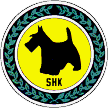   Protokoll fört vid CS-möte söndagen 16 juni 2013Närvarande:Tommy Holmertz, Zaima Erlandsson, Jan-Lennart Andersson, Sussie Ahlén, Per Ola Andersson, Marie Mattsson, Linda Aronsson och Ann-Marie OlsenFörhinder: Agneta Gilstig-Forsell, Bo StenbeckFrånvarande:	-§ 23	Mötet öppnas	Ordförande hälsar alla välkomna och förklarar mötet öppnat§ 24	Fastställande av dagordning	Dagordningen godkänns med några tillägg§ 24	Val av sekreterare och två justerareTill sekreterare väljs Jan-Lennart Andersson, till justerare väljs Sussie Ahlén och Ann-Marie Olsen§ 25	Godkännande av föregående protokoll	Föregående protokoll godkänns och läggs till handlingarna§ 26	EkonomiKassören redogör för den aktuella resultatprognosen, som pekar mot ett litet överskott jämfört med den 0-budget som är lagd. Möjligen är prognosen något optimistisk, då vi sannolikt kommer att tappa medlemmar under året – främst från Södertäljeavdelningen.§ 26	Åtgärdslista / Mål- och HandlingsplanHuvudklubbens åtgärdslista uppdateras. Genomgång av huvudklubbens Mål- och Handlingsplan 2013-2014 bordläggs till nästa möte.§ 27	Föranmälda ärendenKonferens 25 aug.  Styrelsen beslutar att kalla till ordförandekonferens. På agendan tas SHK:s framtidsfrågor upp.Arvodering SHK-funktionärer. Styrelsen beslutar att anta det föredragna policyförslaget (se bilaga 1).Ersättning till funktionärer – telekostnader. Styrelsen beslutar att funktionärer i den centrala verksamheten kan få ersättning för telekostnader (på samma sätt som för reskostnader). Skriftligt underlag ska i de fallen lämnas till centralstyrelsens kassör. I tveksamma fall vidarebefordrar kassören ärendet till centralstyrelsen för beslut.Ersättning till avdelningar för förtäring i samband centralt arrangerade möte (t.ex. centralstyrelsemöten och kommittémöten). Styrelsen beslutar att den ersättning, som bl.a. utbildningskommittén använt sig av, tills vidare ska gälla för hela organisationen:Frukost 25 krLunch 40 krMiddag 40 krKaffe med smörgås 25 krKaffe under dagen 10 krCentrala hemsidan. Frågan om skötsel av och ansvar för hemsidan bordläggs till nästa möteCentrala arkivet i Uppsala. Styrelsen beslutar att J-L Andersson tills vidare ansvarar för arkivetUppskov återbetalning av lån. Styrelsen beslutar att bevilja uppskov till 15 oktober med återbetalning av huvudklubbens lån till NWD.Sekreterarfunktionen i centralstyrelsen. Styrelsen beslutar att J-L Andersson går in som mötessekreterare under resten av verksamhetsåret.Ansvarig utgivare till SHK-publikationen Våra Hundar. Styrelsen beslutar att Tommy Holmertz tills vidare står som ansvarig utgivare av tidningen.§ 28	AU-beslut	-§ 29	Rapporter från avdelningar och kommittéerNärvarande verksamhetsansvariga redogör för situationen i de olika kommittéerna och avdelningarna§ 30	Övriga frågorUngdomsverksamhet i SHK. Frågan tas upp på ordförandekonferensen som en av de olika framtidfrågorna i SHKNy organisation, nya stadgar. Styrelsen konstaterar att det är hög tid att fortsätta arbetet med den nya organisationen och de nya stadgarna. Planerna är att en avsevärt större del av medlemsavgifterna ska återgår till de olika avdelningarna, än vad som är fallet just nu.§ 31	Nästa möteNästa möte bör ske under den tidigare delen av augusti, men samtliga helgdagar är redan inbokade med andra SHK-aktiviteter. Sannolikt blir nästa möte ett kvällsmöte. Nytt datum meddelas under juni månad.§ 32	Mötet avslutasOrdförande avslutar mötet.Vid protokollet:			Ordförande:/Jan-Lennart Andersson/		/Tommy Holmertz/Justeras:				Justeras:/Sussie Ahlén/			/Ann-Marie Olsen/			